Australian Institute for Non-destructive Testing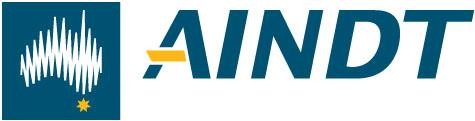 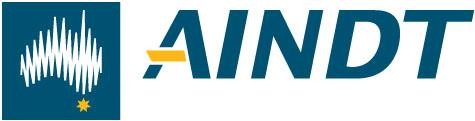 PO Box 52, Parkville, Victoria 3052Phone: (03) 9328 8831 Fax: (03) 9328 8787Website: www.aindt.com.au   Email: vicbranch@aindt.com.au7-June 20192019/2020 VICTORIA BRANCH COUNCIL –NOMINATIONS ARE OPEN!Here is a chance to get more involved with AINDT activities. The local council provides technical and social activities. The 10-person council meets about once a month, either in person or on Skype, and decides on upcoming activities, inputs on professional matters such as standards, ongoing training and qualifications and more. We need fresh faces, including out of town members, to help shape the future.Nominations for the 2019/2020 Victorian Branch Council are now open. 10 councilors are elected for a 2-year period with 5 retiring each year. Therefore, there are 5 or more positions available.The following councilors will be retiring from the council in June 2019 and they are eligible for re- nomination:    Richard Nowak, James Burton, Hamed Madani.Remaining councilors are Glen Haberl, Paul Trigg, Pranay Wadyalkar, Tracey Herbert, Jaswinder Rai and Andrew Saliba. Nominations close on 28 June 2019.Financial members interested in nominating should ensure the nomination form below is completed and returned to Honorary Secretary, AINDT Victorian Branch, PO Box 52 Parkville Vic 3052 or emailed to richard.nowak@olympus.com.auSigned:  Richard Nowak, Honorary Secretary------------------------------------------------------------------------------------------------------------------------------------------NOMINATION FORMI  	  Wish to nominate for a position on the 2019/20 Victorian Branch Council of the AINDT.SIGNED: 		DATE:  	NOMINATED BY:  	SIGNATURE:  	SECONDED BY:  	SIGNATURE:   	Nominators and Seconders must be financial members of AINDT.AINDT is a member of the International Committee for Non-destructive Testing (ICNDT)“Serving Australian industry since 1963”Document ID: Normal.dotm	Issue: 1 Rev: 1 – April 2013	Page: 1